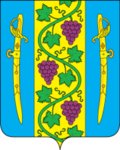 СОВЕТ ВЫШЕСТЕБЛИЕВСКОГО СЕЛЬСКОГО ПОСЕЛЕНИЯТЕМРЮКСКОГО РАЙОНАРЕШЕНИЕ № 278XC сессия                                                                                            IV созыва20 ноября 2023 года                                                   станица  ВышестеблиевскаяО наделении каждого избирателя одинаковым числом голосовВ соответствии с пунктом 2 статьи 5 Федерального закона от 12 июня 2002 года № 67-ФЗ «Об основных гарантиях избирательных прав и права на участие в референдуме граждан Российской Федерации», частью 9 статьи 14 Закона Краснодарского края от 26 декабря 2005 года № 966-КЗ                     «О муниципальных выборах в Краснодарском крае», Совет Вышестеблиевского сельского поселения Темрюкского района РЕШИЛ:Наделить каждого избирателя в образованных многомандатных избирательных округах по выборам депутатов Совета Вышестеблиевского сельского поселения Темрюкского района одинаковым числом голосов, равным пяти.Опубликовать настоящее решение в районной газете «Тамань» не позднее, чем через пять дней со дня его принятия.Направить настоящее решение в территориальную избирательную комиссию Темрюкская.Контроль за выполнением пунктов 2 и 3 настоящего решения возложить на постоянную комиссию по вопросам обеспечения законности, правопорядка, охраны прав и свобод граждан, развития местного самоуправления (Кулько М.П.) и заместителя главы Вышестеблиевского сельского поселения Темрюкского района Д.В.Колмык. Настоящее решение вступает в силу со дня его официального опубликования.Глава Вышестеблиевского сельского поселенияТемрюкского района			                                                _________________П.К. Хаджиди« 20» ноября 2023 годаПредседатель Совета       Вышестеблиевского сельского поселения Темрюкского района________________И.И. Пелипенко « 20 » ноября 2023 года